Lesson 2:  Generating Equivalent Expressions Student OutcomesStudents generate equivalent expressions using the fact that addition and multiplication can be done in any order (commutative property) and any grouping (associative property).Students recognize how any order, any grouping can be applied in a subtraction problem by using additive inverse relationships (adding the opposite) to form a sum and likewise with division problems by using the multiplicative inverse relationships (multiplying by the reciprocal) to form a product. Students recognize that “any order” does not apply for expressions mixing addition and multiplication, leading to the need to follow the order of operations.Classwork Opening Exercises (5 minutes)Students complete the table in the Opening Exercise that scaffolds the concept of opposite expressions from the known concept of opposite numbers to find the opposite of the expression .
Opening ExerciseAdditive inverses have a sum of zero.  Fill in the center column of the table with the opposite of the given number or expression, then show the proof that they are opposites.  The first row is completed for you.Encourage students to provide their answers aloud.  When finished, discuss the following:In the last two rows, explain how the given expression and its opposite compare.Recall that the opposite of a number, say , satisfies the equation   We can use this equation to recognize when two expressions are opposites of each other.  For example, since 
, we conclude that  must be the opposite of .  This is because when either  or  are substituted into the blank in , the resulting equation is true for every value of .  Therefore, the two expressions must be equivalent:.Since the opposite of  is  and the opposite of  is , what can we say about the opposite of the sum of  and ?We can say that the opposite of the sum  is the sum of its opposites .Is this relationship also true for the last example ?Yes, because opposites have a sum of zero, so .  If the expression  is substituted in the blank, the resulting equation is true for every value of .  The opposite of  is , the opposite of  is , and the sum of these opposites is ; therefore, it is true that the opposite of the sum  is the sum of its opposites .  , so  .Can we generalize a rule for the opposite of a sum?“The opposite of a sum is the sum of its opposites.”Tell students that we can use this property as justification for converting the opposites of sums as we work to rewrite expressions in standard form.Example 1 (5 minutes):  Subtracting ExpressionsStudent and teacher investigate the process for subtracting expressions where the subtrahend is a grouped expression containing two or more terms.  Subtract the expressions in Example 1(a) first by changing subtraction of the expression to adding the expression’s opposite.  
Example 1:  Subtracting ExpressionsSubtract:  .Opposite of a sum is the sum of its opposites	Order of operationsNext, subtract the expressions using traditional order of operations.  Does the difference yield the same number in each case?Yes.  (See above right.)Which of the two methods seems more efficient and why?Answers may vary, but students will likely choose the second method as they are more familiar with it.Which method will have to be used in Example 1(b) and why?We must add the opposite expression because the terms in parentheses are not like terms, so they cannot be combined as we did with the sum of numbers in Example 1(a).Subtract:  . 		Subtraction as adding the opposite 		Opposite of a sum is the sum of its opposites		Any order, any grouping 			Combining like terms 				Subtraction replaces adding the oppositeHave students check the equivalency of the expressions by substituting  for  and  for .The expressions yield the same number  for  and . When writing the difference as adding the expression’s opposite in Example 1(b), what happens to the grouped terms that are being subtracted?When the subtraction is changed to addition, every term in the parentheses that follows must be converted to its opposite.Example 2 (5 minutes):  Combining Expressions VerticallyStudents combine expressions by vertically aligning like terms.Any order, any grouping allows us to write sums and differences as vertical math problems.  If we want to combine expressions vertically, we align their like terms vertically.
Example 2:  Combining Expressions Vertically Find the sum by aligning the expressions vertically. 	Subtraction as adding the opposite			Align like terms vertically and combine by addition				Adding the opposite is equivalent to subtractionFind the difference by aligning the expressions vertically.		Subtraction as adding the opposite			Align like terms vertically and combine by addition				Adding the opposite is equivalent to subtractionStudents should recognize that the subtracted expression in Example 1(b) did not include a term containing the variable , so the  from the first grouped expression remains unchanged in the answer.Example 3 (3 minutes):  Using Expressions to Solve ProblemsStudents write an expression representing an unknown real-world value, rewrite as an equivalent expression, and use the equivalent expression to find the unknown value.
Example 3:  Using Expressions to Solve Problems A stick is  meters long.  A string is  times as long as the stick.Express the length of the string in terms of .The length of the stick in meters is  meters, so the string is , or , meters long.If the total length of the string and the stick is  meters long, how long is the string?The length of the stick and the string together in meters can be represented by , or .  If the length of the stick and string together is  meters, the length of the stick is meters, and the length of the string is  meters.Example 4 (4 minutes):  Expressions from Word ProblemsStudents write expressions described by word problems and rewrite the expressions in standard form.
Example 4:  Expressions from Word Problems It costs Margo a processing fee of  to rent a storage unit, plus  per month to keep her belongings in the unit.  Her friend Carissa wants to store a box of her belongings in Margo’s storage unit and tells her that she will pay her  toward the processing fee and  for every month that she keeps the box in storage.  Write an expression in standard form that represents how much Margo will have to pay for the storage unit if Carissa contributes.  Then, determine how much Margo will pay if she uses the storage unit for  months.Let  represent the number of months that the storage unit is rented.		Original expression		Subtraction as adding the opposite 		Opposite of the sum is the sum of its opposites		Any order, any grouping			Combined like termsThis means that Margo will have to pay only  of the processing fee and  per month that the storage unit is used. 	Margo will pay  toward the storage unit rental for  months of use.If time allows, encourage students to calculate their answer in other ways and compare their answers.Example 5 (7 minutes):  Extending Use of the Inverse to DivisionStudents connect the strategy of using the additive inverse to represent a subtraction problem as a sum and using the multiplicative inverse to represent a division problem as a product so that the associative and commutative properties can then be used.Why do we convert differences into sums using opposites?The commutative and associative properties do not apply to subtraction; therefore, we convert differences to sums of the opposites so that we can use the any order, any grouping property with addition.We have seen that the any order, any grouping property can be used with addition or with multiplication.  If you consider how we extended the property to subtraction, can we use the any order, any grouping property in a division problem?  Explain.Dividing by a number is equivalent to multiplying by the number’s multiplicative inverse (reciprocal), so division can be converted to multiplication of the reciprocal, similar to how we converted the subtraction of a number to addition using its additive inverse.  After converting a quotient to a product, use of the any order, any grouping property is allowed.Example 5:  Extending Use of the Inverse to DivisionMultiplicative inverses have a product of .  Find the multiplicative inverses of the terms in the first column.  Show that the given number and its multiplicative inverse have a product of .  Then, use the inverse to write each corresponding expression in standard form.  The first row is completed for you.How do we know that two numbers are multiplicative inverses (reciprocals)?Recall that the multiplicative inverse of a number, , satisfies the equation   We can use this equation to recognize when two expressions are multiplicative inverses of each other.Since the reciprocal of  is  , and the reciprocal of  is , what can we say about the reciprocal of the product of  and ?We can say that the reciprocal of the product  is the product of its factor’s reciprocals:    .What is true about the signs of reciprocals?  Why?The signs of reciprocals are the same because their product must be .  This can only be obtained when the two numbers in the product have the same sign.Tell students that because the reciprocal is not complicated by the signs of numbers as in opposites, we can justify converting division to multiplication of the reciprocal by simply stating “multiplying by the reciprocal.”Sprint (8 minutes):  Generating Equivalent ExpressionsStudents complete a two-round Sprint exercise (Sprints and answer keys provided at end of lesson) where they practice their knowledge of combining like terms by addition and/or subtraction.  Provide one minute for each round of the Sprint.  Refer to the Sprints and Sprint Delivery Script sections in the Module Overview for directions to administer a Sprint.  Be sure to provide any answers not completed by the students.  (If there is a need for further guided division practice, consider using the division portion of the Problem Set, or other division examples, in place of the provided Sprint exercise.)Closing (3 minutes)Why can’t we use any order, any grouping directly with subtraction?  With division?Subtraction and division are not commutative or associative.How can we use any order, any grouping in expressions where subtraction or division are involved?Subtraction can be rewritten as adding the opposite (additive inverse), and division can be rewritten as multiplying by the reciprocal (multiplicative inverse).Relevant VocabularyAn Expression in Expanded Form:  An expression that is written as sums (and/or differences) of products whose factors are numbers, variables, or variables raised to whole number powers is said to be in expanded form.  A single number, variable, or a single product of numbers and/or variables is also considered to be in expanded form.  Examples of expressions in expanded form include:  , , , , etc.Term:  Each summand of an expression in expanded form is called a term.  For example, the expression  consists of  terms:  , , and .Coefficient of the Term:  The number found by multiplying just the numbers in a term together is called the coefficient.  For example, given the product , its equivalent term is .  The number  is called the coefficient of the term .An Expression in Standard Form:  An expression in expanded form with all its like terms collected is said to be in standard form.  For example,  is an expression written in expanded form; however, to be written in standard form, the like terms  and  must be combined.  The equivalent expression  is written in standard form.
Exit Ticket (5 minutes)Name ___________________________________________________		Date____________________Lesson 2:  Generating Equivalent ExpressionsExit TicketWrite the expression in standard form.Find the result when  is subtracted from .Rewrite the expression in standard form.Exit Ticket Sample SolutionsWrite the expression in standard form.	Subtraction as adding the opposite	Opposite of a sum is the sum of its opposites	Any order, any grouping	Combined like terms	Subtraction as adding the oppositeFind the result when  is subtracted from 	Original expression 	Subtraction as adding the opposite 	Opposite of a sum is the sum of its opposites	Combined like terms	Subtraction as adding the oppositeRewrite the expression in standard form.	Multiplying by the reciprocal	Multiplication	Any order, any groupingProblem Set Sample SolutionsWrite each expression in standard form.  Verify that your expression is equivalent to the one given by evaluating each expression using .In problems (a)–(d) above, what effect does addition have on the terms in parentheses when you removed the parentheses? By the any grouping property, the terms remained the same with or without the parentheses.In problems (e)–(i), what effect does subtraction have on the terms in parentheses when you removed the parentheses?The opposite of a sum is the sum of the opposites; each term within the parentheses is changed to its opposite. Write each expression in standard form.  Verify that your expression is equivalent to the one given by evaluating each expression for the given value of the variable.Write each expression in standard form.  Verify that your expression is equivalent to the one given by evaluating both expressions for the given value of the variable.Write each expression in standard form.  Verify that your expression is equivalent to the one given by evaluating both expressions for the given value of the variable.For each problem (a)–(e), write an expression in standard form.Find the sum of  and .Find the sum of  and .Find the difference when  is subtracted from .Find the difference when  is subtracted from .Find the result when  is subtracted from .Find the result when  is added to  .What is the result when  is taken away from ?Marty and Stewart are stuffing envelopes with index cards.  They are putting  index cards in each envelope.  When they are finished, Marty has  stuffed envelopes and extra index cards, and Stewart has stuffed envelopes and  extra index cards.  Write an expression in standard form that represents the number of index cards the boys started with.  Explain what your expression means.They inserted the same number of index cards in each envelope, but that number is unknown .  An expression that represents Marty’s index cards is  because he had envelopes and  cards left over.  An expression that represents Stewart’s index cards is  because he had  envelopes and  left over cards.  Their total number of cards together would be:This means that all together, they have  envelopes with  index cards in each, plus another  left over index cards.The area of the pictured rectangle below is .  Its width is .  Find the height of the rectangle and name any properties used with the appropriate step.		Multiplying the reciprocal		Multiplication		Any order, any grouping in multiplicationThe height of the rectangle is .Generating Equivalent Expressions—Round 1 Directions:  Write each as an equivalent expression in standard form as quickly and accurately as possible within the allotted time.Generating Equivalent Expressions—Round 1 [KEY]Directions:  Write each as an equivalent expression in standard form as quickly and accurately as possible within the allotted time.Generating Equivalent Expressions—Round 2 Directions:  Write each as an equivalent expression in standard form as quickly and accurately as possible within the allotted time.Generating Equivalent Expressions—Round 2 [KEY]Directions:  Write each as an equivalent expression in standard form as quickly and accurately as possible within the allotted time.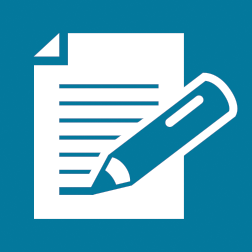 ExpressionOppositeProof of OppositesGivenMultiplicative InverseProof—Show that their product is .Use each inverse to write its corresponding expression below in standard form.;   ;   ;   ;  
 ;   ;   ;   ;  
 ;  ;  and ;  and ;  and ;   ;  ;   ;  ;  ;  ;  ;  ;  ;  ;  ;  ;  